  PAROCHIE ONZE-LIEVE-VROUW VAN SION  PAROCHIEKERN MAASLAND: H. MARIA MAGDALENA 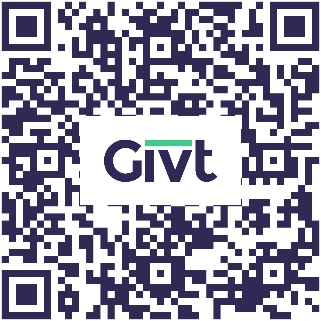   Het parochiesecretariaat is bereikbaar op 				  Dinsdag- en woensdagmorgen van 09.15 uur - 12.15 uur  Telefoon: 010 - 5912055   E-mailadres:       maasland@onzelievevrouwvansion.nl   Web-site SION:  www.onzelievevrouwvansion.nl en/of                                www.kerkentemaasland.nl   Banknr.NL63RABO0340400439 t.n.v. R.K. Parochie O.L.V.   van Sion   Eucharistisch GebedPr: De Heer zij met u.     A:  En met uw geest.Pr: Verheft uw hart.  	      A:  Wij zijn met ons hart bij de Heer.Pr: Brengen wij dank aan de Heer, onze God.			A:  Hij is onze dankbaarheid waardig. (Prefatie V van Pasen)                                                                                         Pr: U danken wij, Heer God, omwille van uw heerlijkheid, en om heil en genezing te vinden zullen wij uw Naam verkondigen, al onze dagen, maar vooral in deze tijd bezingen wij U. Want ons paaslam, Christus, is voor ons geslacht. Door de offergave van zijn eigen lichaam aan het kruis heeft Hij de oude offers tot voltooiing gebracht, Hij heeft zichzelf aan U gegeven ter wille van ons heil, priester, altaar en offerlam tegelijk. Vreugde om het paasfeest vervult ons, mensen die op aarde wonen, vreugde vervult de engelen in de hemel, de machten en de krachten die U loven, die U dit lied toejuichen zonder einde:  Tafelgebed: 732Communielied: Waar vriendschap is (M1072) Slotlied: Wij groeten U (GvL 532)De belofte van de heilige geestGij hebt Mij horen zeggen; Ik ga heen, maar Ik keer tot u terug. Johannes 14, 26                     	6e zondag van Pasen – 22 mei 2022			Voorganger: Pater P. Peelen                                    	M.m.v. St. Caecilia  Openingslied: Kondig het aan: de Heer is verrezen     Kondig het aan: de Heer is verrezen,  zeg aan de wereld dat Jezus leeft.  Dit is de weg die Hij heeft gewezen;  dit is de waarheid die Hij geeft;  dit is het leven voor alle eeuwen!  Allelulia! Christus leeft.  Zing nu een lied van vreugde en vrede, zing nu een lied van barmhartigheid.  Alle verdriet en pijn zijn geleden,  al wie verdrukt is wordt bevrijd.  Laat aan wie treuren uw boodschap weten.  Alleluia! Christus leeft.Leef in uw hart met volle vertrouwen, hoop op een toekomst voor iedereen,steun voor wie zwak is, troost voor wie rouwen,vriendschap en goedheid om u heen. Liefde volstaat om een wereld op te bouwen. Alleluia! Christus leeft.EERSTE LEZING:   	Handelingen  15, 1-2. 22-29Uit de Handelingen van de ApostelenIn die dagen verkondigden enige mensen die van Judea waren gekomen, aan de broeders de leer: „Indien ge u niet naar Mozaïsch gebruik Iaat besnijden, kunt ge niet gered worden."Toen hierover onenigheid ontstond en Paulus en Barnabas in een felle woordenwisseling met hen raakten, droeg men Paulus en Barnabas en enkele andere leden van de gemeente op met deze strijdvraag naar de apostelen en oudsten in Jeruzalem te gaan. Deze besloten samen met de hele gemeente enige mannen uit hun midden te kiezen en met Paulus en Barnabas naar Antiochië te sturen: Judas, bijgenaamd Barsabbas en Silas, mannen van aanzien onder de broeders, en hun het volgende schrijven mee te geven: „De apostelen en de oudsten zenden hun broederlijke groet aan de broeders uit de heidenen in Antiochië, Syrië en Cilicië. Daar wij gehoord hebben dat sommigen van ons u door woorden in verwarring hebben gebracht en uw gemoederen hebben verontrust, zonder dat ze van ons enige opdracht hadden gekregen, hebben wij eenstemmig besloten enige mannen uit te kiezen en naar u toe te sturen, in gezelschap van onze dierbare Barnabas en Paulus,  mensen die zich geheel en al hebben ingezet voor de naam van onze Heer Jezus Christus.Wij hebben dus Judas en Silas afgevaardigd die ook mondeling hetzelfde zullen overbrengen. De heilige Geest en wij hebben namelijk besloten u geen zwaardere last op te leggen dan het strikt noodzakelijke: namelijk u te onthouden van spijzen die aan afgoden geofferd zijn, van bloed, van verstikt vlees en van ontucht. Als gij uzelf daarvoor in acht neemt zal het u goed gaan. Vaarwel!" Woord van de Heer. –Wij danken God.TUSSENZANG: Ps. 67-II Geef dat de volkenTWEEDE  LEZING  Apokalyps   21, 10-14.22-23Uit de Openbaring van de heilige apostel JohannesEen engel bracht mij, Johannes, in de geest op een zeer hoge berg en toonde mij de heilige Stad, Jeruzalem, terwijl zij van God uit de hemel neerdaalde, stralend van de heerlijkheid Gods; zij schitterde als het kostbaarste gesteente en als kristalheldere jaspis. De Stad was omringd door een zeer hoge muur met twaalf poorten en aan de poorten stonden twaalf engelen; namen waren daarop gegrift, de namen van de twaalf stammen van Israël. Er waren drie poorten op het oosten, drie op het noorden, drie op het zuiden en drie op het westen. En de stadsmuur had twaalf grondstenen en daarop stonden de twaalf namen van de twaalf apostelen van het Lam. Maar een tempel zag ik er niet, want God, de Heer, de Albeheerser is haar tempel zoals ook het Lam. En de Stad heeft het licht van zon en maan niet nodig, want de luister van God verlicht haar en haar lamp is het Lam. Woord van de Heer. –Wij danken God.Tussenzang:  Halleluja (GvL 241)EVANGELIE 	Johannes 14, 23-29Uit het heilig evangelie van onze Heer Jezus Christus volgens JohannesIn die tijd zei Jezus tot zijn leerlingen: „Als iemand Mij liefheeft, zal hij mijn woord onderhouden; mijn Vader zal hem liefhebben en Wij zullen tot hem komen en verblijf bij hem nemen. Wie Mij niet liefheeft, onderhoudt mijn woorden niet; en het woord dat gij hoort, is niet van Mij, maar van de Vader die Mij gezonden heeft. Dit zeg Ik u terwijl Ik nog bij u ben,maar de Helper, de heilige Geest die de Vader in mijn Naam zal zenden, Hij zal u alles Ieren en u alles in herinnering brengen wat Ik u gezegd heb. Vrede Iaat Ik u na; mijn vrede geef Ik u. Niet zoals de wereld die geeft, geef Ik hem u. Laat uw hart niet verontrust of kleinmoedig worden. Gij hebt Mij horen zeggen: Ik ga heen, maar Ik keer tot u terug. Als Gij mij zoudt liefhebben, zoudt gij er blij om zijn dat Ik naar de Vader ga, want de Vader is groter dan Ik. Nu, eer het gebeurt, zeg Ik het u, opdat gij, wanneer het gebeurt, zult geloven.” Woord van de Heer. –Wij danken God.Acclamatie: Wij danken God MEDEDELINGENWijkvertegenwoordigersDe wijkvertegenwoordigersbijeenkomst zal worden verplaatst van         25 mei naar 31 mei 20:00 uur. De wijkvertegenwoordigers hebben hier bericht over gekregen. Hemelvaartsdag Op donderdag 26 mei is in onze kerk m.m.v. St. Caecilia de gezamenlijke viering van Hemelvaart om 10:00 uur. Voorganger is pastor E. Stok. INTENTIES  22 mei 2022Anny van Marrewijk- van den Berg.Jozina Jacoba Maria van der Scheer. Jacobus Wilhelmus Remmerswaal. In liefdevolle herinnering aan Plonie van Leeuwen. In dankbare herinnering aan Joop v.d. Meijs, voor alles, waarin hij ons is voorgegaan.Voor een dankbare herinnering aan Arie Vijverberg en om zegen over zijn gezin.In liefdevolle herinnering aan Chris van Leeuwen en zegen over het huisgezin.WEEK 21 - 2022MEDEDELINGENWijkvertegenwoordigersDe wijkvertegenwoordigersbijeenkomst zal worden verplaatst van         25 mei naar 31 mei 20:00 uur. De wijkvertegenwoordigers hebben hier bericht over gekregen. Hemelvaartsdag Op donderdag 26 mei is in onze kerk m.m.v. St. Caecilia de gezamenlijke viering van Hemelvaart om 10:00 uur. Voorganger is pastor E. Stok. INTENTIES  22 mei 2022Anny van Marrewijk- van den Berg. Jozina Jacoba Maria van der Scheer. Jacobus Wilhelmus Remmerswaal. In liefdevolle herinnering aan Plonie van Leeuwen. In dankbare herinnering aan Joop v.d. Meijs, voor alles, waarin hij ons is voorgegaan.Voor een dankbare herinnering aan Arie Vijverberg en om zegen over zijn gezin.In liefdevolle herinnering aan Chris van Leeuwen en zegen over het huisgezin.WEEK 21 - 2022Vooraf:      Alles wacht (M862) Openingslied:  Kondig het aan Openingswoord  Schuldbelijdenis     Heer ontferm U:  koor492Eer aan God (niet in de 40-dagen tijd)   Looft de HeerGebed: Eerste Lezing    Ps.67IIAntwoordpsalm of Lied: Geef dat de volkenTweede lezing241Alleluia(-lied) Als iemand U Evangelielezing Acclamatie:   Wij danken God OverwegingGeloofsbelijdenis    Voorbede en intenties:589Klaarmaken van de tafel (met collecte) lied De H. GeestPrefatie Heilig:   koor                                     732Tafelgebed  + Als wij (M810)Onze Vader  en Vredeswens Lam Gods:  koorUitnodiging tot de communie : Waar vriendschap is (M1072)Communielied: SlotgebedMededelingen         Zending en zegen        532Slotlied:  Wij groeten UZondag 22 mei    9:15 uur Eucharistieviering m.m.v. St. Caecilia Voorganger: Pater Peelen Dinsdag24 mei    9:30 uur Woord- en gebedsviering Voorganger: parochianen Donderdag26 mei10:00 uurGez. Viering Hemelvaart m.m.v. St. Caecilia Voorganger: Pastor E. Stok Zaterdag Elke week  13-16 uur Open kerk Zondag 29 mei   9:15 uur Woord- en communieviering m.m.v.  St. Caecilia  Voorganger: Pastor J. de Boer 13:30 uur Doopviering Fay v.d. Meijs  Voorganger: Pastor E. Stok Zondag 22 mei    9:15 uur Eucharistieviering m.m.v. St. Caecilia Voorganger: Pater Peelen Dinsdag24 mei    9:30 uur Woord- en gebedsviering Voorganger: parochianen Donderdag26 mei10:00 uurGez. Viering Hemelvaart m.m.v. St. Caecilia Voorganger: Pastor E. Stok Zaterdag Elke week  13-16 uur Open kerk Zondag 29 mei   9:15 uur Woord- en communieviering m.m.v.  St. Caecilia  Voorganger: Pastor J. de Boer 13:30 uur Doopviering Fay v.d. Meijs  Voorganger: Pastor E. Stok 